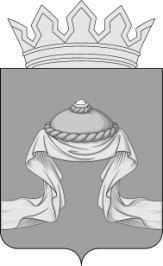 Администрация Назаровского районаКрасноярского краяРАСПОРЯЖЕНИЕ«03» 09 2021                                    г. Назарово                                       № 475-рВ целях развития массовой физической культуры на территории Назаровского района, пропаганды и развития массового спорта, на основании Федерального закона от 06.10.2003 № 131-ФЗ «Об общих принципах организации местного самоуправления в Российской Федерации», Федерального закона от 04.12.2007 № 329-ФЗ «О физической культуре и спорте в Российской Федерации», руководствуясь статьями 15, 19 Устава Назаровского муниципального района, Красноярского края:Главному специалисту по физической культуре и спорту отдела культуры, спорта и молодежной политики администрации Назаровского района (Бакланова) организовать и провести районные соревнования легкоатлетический кросс «Золотая осень» среди школьников и взрослого населения 18 сентября 2021 года в селе Красная Поляна Назаровского района.Утвердить Положение о проведении районного соревнования легкоатлетического кросса «Золотая осень» среди школьников и взрослого населения, согласно приложению 1.Утвердить смету расходов на проведение районных соревнований легкоатлетический кросс «Золотая осень» среди школьников и взрослого населения 18 сентября 2021 года в селе Красная Поляна Назаровского района согласно приложению 2.4. Финансовому управлению администрации Назаровского района (Мельничук) осуществить финансирование расходов, связанных с питанием и призами участников мероприятий, в пределах бюджетных ассигнований согласно муниципальной программе «Развитие физической культуры и спорта Назаровского района».Отделу учета, контроля и отчетности администрации Назаровского района (Божкевич) оплатить расходы на питание и призы участников соревнований и списать товарно-материальные ценности (грамоты, кубки и призы), связанные с проведением соревнований, согласно муниципальной программе «Развитие физической культуры и спорта Назаровского района» в рамках отдельного мероприятия «Проведение районных спортивно-массовых мероприятий, обеспечение участия спортсменов-членов сборных команд района по видам спорта в зональных, краевых соревнованиях» согласно утвержденной смете расходов.Заместителю главы района по социальным вопросам (Дедюхина) обеспечить организацию контроля за качеством питания участников соревнований и оказание медицинской помощи в соответствии с действующим законодательством Российской Федерации. 7. Отделу организационной работы и документационного обеспечения администрации Назаровского района (Любавина) разместить распоряжение на официальном сайте муниципального образования Назаровский район Красноярского края в информационно-телекоммуникационной сети «Интернет».8. Контроль за выполнением распоряжения возложить на заместителя главы района по социальным вопросам администрации Назаровского района (Дедюхина).9. Распоряжение вступает в силу со дня подписания.Глава района								Г.В. АмпилоговаПриложение 1к распоряжению администрации Назаровского районаот «03» 09 2021 № 475-рПОЛОЖЕНИЕо проведении районного соревнования легкоатлетического кросса «Золотая осень» среди школьников и взрослого населения1. Цели и задачи.Легкоатлетический кросс «Золотая осень» среди школьников и взрослого населения проводится с целью популяризации легкой атлетики в районе, выявления сильнейших для участия в краевых мероприятиях, результаты идут в зачет XXXII летних спортивных игр «Олимпийская нива района», в зачет XXXVI круглогодичной спартакиады школьников района, в рамках Всероссийской акции «Кросс нации-2021». 2. Сроки и место проведения.Соревнования проводятся 18 сентября 2021 г. в селе  Красная Поляна. Приезд команд в спортзал МБОУ «Краснополянская СОШ» к 9-30 часам. Начало в 10-30 часов. 3. Руководство соревнованиями.Руководство соревнованиями возлагается на главного специалиста по физической культуре и спорту отдела культуры, спорта и молодежной политики администрации района, управление образования администрации Назаровского района.Непосредственная ответственность за проведение возлагается на главную судейскую коллегию.Главный судья: Лобзенко Екатерина Андреевна Главный секретарь: Сироткина Алина Сергеевна4. Программа соревнований и зачет.Соревнования проводятся по трём возрастным группам среди школьников и рабочей молодежи.Первая группа: школьники 10-11 классы.Состав команды: 7 человек (3 юн. ,3 дев.,1 представитель)Дистанции:        500 м – девушки    (3 человека)		      1000 м – юноши      (3 человека)В зачет команды идёт   4  результата    (2 дев., 2 юн.)Вторая группа: школьники 6-9 классы.Состав команды: 9 человек (4 мал.,4 дев., 1 представитель)Дистанции:        300 м – девочки       (4 человека)		        500 м – мальчики    (4 человека)В зачет команды идёт   6  результата    (3 дев., 3 юн.)Третья группа:рабочая молодежь. Состав команды: 17 человек (2 дев.+ 2 юн. +2 муж. + 2 жен. +2 муж. + 2 жен. +2 муж. + 2 жен +1  представитель)Дистанции:500 м- девушки  18-30 лет  (2 человека);1000 м – юноши  18-30 лет (2 человека);500 м – женщины  31-39 лет (2 человека);1000 м – мужчины   31-39 лет (2 человека);300 м – женщины   40-45 лет (2 человека);500 м – мужчины   40-45 лет (2 человека);300 м – женщины   46 лет  и старше (2 человека);500 м – мужчины   46 лет и старше (2 человека).В зачет команды идёт 8 результатов:(1 дев.+ 1 юн.+1 жен.+1 муж.+ 1 жен.+1 муж. .+ 1 жен.+1 муж).Победители командного первенства, в своих возрастных группах, определяются по наилучшей сумме времени зачетными участниками.Победители в личном зачете в своих возрастных группах  определяются на каждой дистанции по наилучшему результату.Результаты командного зачета (первая, вторая группы) идут в общекомандный зачет «XXXVI круглогодичной спартакиады школьников района».Результаты командного зачета (третья группа) идут в общекомандный зачет XXXII летних сельских спортивных игр «Олимпийская нива района».5. Заявки.	Заявки, заверенные врачом, представителем команды, руководителем, подаются в день приезда на соревнования в судейскую коллегию.Предварительные заявки для первой и второй группы подаются по телефону  7-07-71 до 12 часов 00 минут 15 сентября 2021 года.Предварительные заявки для третьей группы подаются по телефону       5-74-05  до 17 часов 00 минут 15 сентября 2021 года.Для третьей группы каждый участник должен иметь документ удостоверяющий личность (паспорт). Участник не предоставляющий по требованию судейской коллегии паспорт в течении 10 минут с соревнований снимается. 		6. Награждение и финансирование.Команды, занявшие 1-е место в своих возрастных группах, награждаются переходящим кубком, грамотой.Команды, занявшие 2-3 места в своих возрастных группах, награждаются грамотами.Участники, занявшие 1-2-3 места в своих возрастных группах на каждой дистанции, награждаются грамотами и  призами.Награждение, питание и другие расходы, связанные с проведением районных соревнований осуществляется за счет средств районного бюджета  согласно муниципальной программе «Развитие физической культуры и спорта в Назаровском районе», в рамках отдельного мероприятия «Проведение районных спортивно-массовых мероприятий, обеспечение участия спортсменов-членов сборных команд района по видам спорта в зональных, краевых соревнованиях».Проезд и размещение команд за счет командирующей организации.